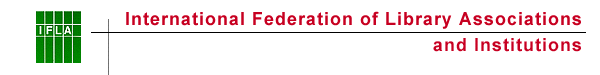 IFLA-Section of Libraries for Children and Young AdultsMinutes of Standing Committee midyear Meetings, BolognaDates: March 28th and 29th,  2013Attendees: SC members:Viviana QuiñonesUlla PotsonenSue RoeKazuko Yoda Ingrid KallstromKirsten BoeltCécile TrevianOther attendees :Maki Yamada representing National Children’s Library, JapanAnnie EverallCarolynn RankinStanding Committee:Approval of Minutes of SC meetings in Helsinki
Minutes were approved. We ask Ian to put the minutes online on the section’s webpage.Maha
We payed Maha our respect and send all our warmest regards to her family.
Maha’s sisters have re-opened the library and they receive help from other Lebanese libraries. We will tell them that we can help with good advice and maybe Biblionef can help with books.
May 18th will there be a celebration in Maha’s hometown. Viviana is invited to participate but she does not think she can attend. Cécile will see with Maha’s sisters and with the sister library in Clamart, France, if we can assist in one way or the other.SC members elections 2013-2017 –
Election is over and we will have a new Standing Committee in Singapore:
Sushma Arora,India
Kirsten Boelt, Denmark
Dajana Brunac, Croatia
Charles Kamdem Poeghela, Cameroon
Iriina Mikhnova, Russia
Ruxandra Naxare, Romania
Ulla Potsonen, Finland
Viviana Quiñones, France
Susan Roe, UKJung Hee Sung, Republic of Korea
Ingrid Källström, Sweden
New members are:
Melanie Archambaud, France
Patricia Carmichael, Australia
Celine Huault, France
Michael Kevane, USA
Esteban Manuel Llorach Ramos, Cuba
Monica Mertens, Germany
Dalia Ragaa El Toukhi Hamada,Egypt
Jorun Systad, Norway
Yumi Tobita, Japan

Officers’ elections in Singapore
Information coordinator: Ian will not continue in the SC and no other member from Singapore has been nominated. It is a big job and we discussed to split it in two parts: one person for the newsletter, and one person for all the other tasks. Ian sent the list of tasks :1)      Manage Information on Section Website-          Update Minutes of Meetings-          Update SC members info-          Update Events-          Update Publications (Newsletters, Guidelines etc.)-          Start new pages (Could be projects etc.)-          Update info on Projects (Sister Library and Picture Books)-          Update other info2)      Membership Flyers-          Update Membership Brochures (in different languages with help from translators)-          Upload new flyers online3)      Mailing List-          Approve subscriptions to Mailing list-          Approve deletion of members in list-          Help members or requestors  to send info through the Mailing List4)      Newsletter (2 issues a year)-          Call for articles-          Design and layout of newsletter-          Edit articles in newsletter-          Write certain articles, information and Editor’s Note-          Liaison on all newsletter matters5)      Sister Libraries Programme-          Acknowledge registration and pairings-          Update Database (post on Wiki)-          Upload information on Website-          Upload information on Blog
Ulla accepted to be the new information coordinator, – for all tasks excluding the Newsletter : thanks a lot! A working session must be arranged between Ulla and Ian in Singapore.
In the meeting in Singapore we will find an editor for the sections newsletter.

Kirsten accepts to go on as secretary, but in order to make continuity in the job when Kirsten stops in 2 years, we will find an assistant to the secretary in Singapore. Viviana accepts to go on as chair. Any colleagues wishing to be chair or secretary are requested to please tell Kirsten, so that SC members can be ready to vote in Singapore.SC midyear meeting 2014 : the place must be discussed in Singapore. Maybe other members will make proposals, but we already have the possibilities of London, Moscow and Prague (if it is before March).
Treasurer’s report August 2012-March 2013 : See Report as Appendix
Viviana went through the report on the project money for sister libraries. The balance is fine and there is money for 2013, where the professional committee has granted 1500 Euro. It is very unusual to have this kind of money for 4 years, so it is very fine we succeeded.
Admin money 2012  is spent mostly on picture book-project. We have 300 Euro for 2013, more money can be asked for if necessary.
We have been granted 3160 Euro for the picture book project.Projects and actions 2012-2013: reports and plans :Sister Libraries
As mentioned under the financial report the sister libraries project is allocated 1500 Euros in 2013. We have to look after alternative funding. The key issue now is: we have to go through the list of libraries to ensure those who are enlisted, really want to be active sister libraries. The database is no longer updated, e.g. many emails are not correct. Annie and Viviana will send an e-mail to every library on the list. Annie’s letter will be sent out end of April, and the libraries have to answer by May 15th Ian will update the site and the database by end of May, and assign a number to each library, number to be mentioned both on the List of participants on the website and on the spreadsheet : this will make coordination much easier.Carolynn still wants to be part in the project (thanks a lot!) Carolynn will contact the sister libraries when the new list is made : she can work on SL in June. By this we can make a new starting point and have a new list in Singapore. And in Singapore we can make a new list of godmothers.
We can provide the frame within the libraries can match and find a sister library, we can suggest activities but we cannot do the work ourselves.

IFLA Professional committee suggested not to start a complex database, to look for funding for the future (since IFLA won’t finance again) and to work with section Public Libraries and with BSLA  : Building Strong Library Association : Viviana will write to them.By October 31st we have to make a report to HQ.

We have to make more ideas for the sister libraies to use: Every SC member must send ideas on activities between sister libraries to Annie before end of April.


Midyear report: Vivana will write it and send it to HQ: End of June.
Annie and Cecile will make a facebook page
The World through Picture Books
The exhibition in Bologna Children’s Book Fair was a success. Many people came to look at the books (around 250 visitors) and new contacts were made. A session on the project took place, with speakers Annie, Nathalie Beau, Linda Pavonetti, Ingrid, Kazuko, the author of Maha’s favorite book and Viviana. Annie and Vivianawere interviewed by Serbian television.
Publishing the catalogue gave many problems but Viviana and Annie succeeded at last.
36 countries are in the catalogue now and more are coming. 22 copies of the catalogue were sold.
We will publish a new edition of the catalogue for Singapore, with new countries 
Annie will get in touch with all country coordinators in the catalogue in order to give them all information on the catalogue (downloadable without cost and available from IFLA in printed copie at 15 euros) and on the exhibition, with all technical details for the borrowing (Viviana and Maki will give Annie all technical information before April 30th)..The technical information for borrowing the exhibition must also be put on line.

The catalogue is the “brand” for the project, so any addition by countries exhibiting the books must follow guidelines Annie will make some guidelines on this.

The books have been exhibited in Cécile’s libraries near Paris and in June the Japanese exhibition will be shown in Tokyo May 9th to June 9th, in August in Korea at two libraries, then in Autumn in Japan.. The Japanese editions of selected books will also be exhibited.Maki will write an article on the exhibition in Tokyo for the newsletter. Deadline is June 15th 

We will make a map over the world, so we can see where the exhibition has travelled.
And all the technical information, insurance, weight etc. concerning the exhibition must be shown on the webpage. Maki and Viviana: send all this to Annie before end of April.

Action plan: The action plan made by Annie was approved. And we looked on the plan in connection with the demands, IFLA is setting together with the grant :  I don’t understand this Kirsten. We must make a report in June / Annie will do this.
We will all think of good ideas to use the picture books and continue encouraging the sister libraries to use the list.
Ulla and Cecile will send ideas to Annie on activities in connection with the picture books exhibition – deadline end of April
Kazuko and Maki will do the same – deadline end of April

All section members are supposed to promote the exhibition and the use of the catalogue in their countries.

We will make a flyer on the project and bring it to Singapore.
We will have 1 hour session on the project together with the sister libraries project. 
Presenters: Annie, Ingrid K, Ulla; one from Singapore. Annie will coordinate.
IFLA Lyon 2014 : We will try to exhibit the picture books in Lyon. Viviana will ask the locale IFLA group /HQ about this.Collaboration with SIG Interreligious Dialogue.
Annie and Carolynn will contribute with a chapter on Sister LibrariesTranslations of Guidelines
“Young adults” is translated into Romanian, and Japanese is coming soon.ALMA
We will nominate:
Lubuto project (Kirsten will fill in the form together with Jane Meyers)
Planete Jeunes (Viviana
IBBY (if IBBY accepts to be nominated, see with Ruxi if she would prepare the nomination again)
All the nominations must be send before May 15th 

We discussed Nalibali, a South African reading project – but it is a very young project so we’ll wait. 
 We have been asked to answer a survey on ALMA. On what impact ALMA has on our work etc. Kirsten will answer.
Others
The working group on library services for young adults we set up in Helsinki has had a very hard start. We will talk more about this in Singapore in our off-site session a new ideas may come up here. We will keep focus on the young adults in our work generally and in our sessions concretely. In Singapore we will discuss the subject and exchange ideas on library services for young adults at the off-site session. And we will promote the guidelines as there are many fine ideas here.Conferences : reports and plans :Bangkok Conference 2013
Bangkok satellite conference is on track. More than 21 speakers of a high quality.
Viviana, Kazuko, Ingrid, Sue and Kirsten will go to Bangkok. The venue has been changed to Arnoma Hotel. A one-day tour on August 13th is offered by the local organizers.
Singapore Conference 2013
We have these sessions:
Session on training: Hard to find qualified speakers, but now we have a full session. Virginia Walter will give the key note speech and she will work on the lines in the call for papers. If V Walter accepts, Viviana will write to all SC members old and new, asking for 10 lines on the situation of training in their country (Sue and Annie for the UK – the lack of training on library services for children, the lack of skills, Viviana for Africa and Cecile for France have already accepted)
We might end up with a kind of manifesto/statement urging the necessity of professional and trained staff in children’s libraries

Session on picture book project combined with sister libraries project – see above : 1 session of 2 hours on the two projects

Off-site session 
planning is going on. We have a least 3 speakers: Iriina, Ulla and Melanie.Paris Conference 2014
Satellite conference will be held in Paris on August 23th 2014, at BnF.
We will make a working group on this in Singapore. Request from section Schools and IASL to work with us for this satellite is accepted.Lyon Conference 2014
working groups will be made in Singapore. One session could be organized jointly with section Africa.Any other matter 
Emiko Goeku, Japan wants to be an observer in SC. We all welcome her warmly.
A new award by Library of Congress has come up. It can be given to individuals and to organizations. We can nominate and we can apply. We will prepare this for next year.

Midyear meeting 2014. We have more possibillities : Moscow, Prague and Londaon. To be decided in Singapore.
